График работы Центра образования естественнонаучного и технологического профилей «Точка роста»МБОУ «Центр образования с. Марково»в 2021-2022 учебном годуНачало учебного года – 01.09.2021Окончание учебного года – 1-8, 10 классы: 27.05.2022 г.                                                - 9, 11 классы:25.05.2022 г.Режим работы: Для всех классов установлена пятидневная учебная неделя.Понедельник-пятница: с 9-00 до 18-00 Суббота, воскресенье-выходной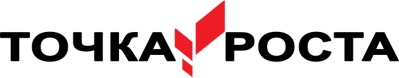 